КАРАР                                                                    ПОСТАНОВЛЕНИЕ16 декабрь 2019  йыл                            №54                           16 декабря 2019 годаО мерах по обеспечению соблюдения общественного порядка, пожарной безопасности, сохранности объектов в период новогодних праздничных днейВ  соответствии с Федеральными законами от 21 декабря 1994 года №69-ФЗ «О пожарной безопасности», от 06 октября 2003 года №131-ФЗ «Об общих принципах организации местного самоуправления в Российской Федерации», на основании постановления Администрации муниципального района Аскинский район РБ №694 от 12 декабря 2019 года, в целях обеспечения пожарной безопасности, оперативного реагирования на внештатные ситуации, соблюдения общественного порядка и обеспечения сохранности объектов в дни подготовки и празднования Нового 2020 года, п о с т а н о в л я ю:Принять меры по организации  усиленного несения службы добровольной пожарной команды, общественных инспекторов пожарной охраны;Обеспечить своевременную и качественную очистку от снега дорог, подъездов к пожарным гидрантам, противопожарным источникам водоснабжения, обеспечить устойчивой телефонной связью;Провести до 25 декабря 2019 года в детских дошкольных и образовательных учреждениях инструктажи, беседы, классные часы по пожарной безопасности и запретить катание на коньках, игры на естественных водоёмах, глубина которых превышает свыше .Совместно с методистом Кунгаковского СДК Мугиновой Э.Т., директором МБОУ СОШ д.Кунгак Муфазаловой А.Ф., воспитателем МБДОУ детский сад  «Тулпар» Мусалямовой И.Ф. провести совещание по вопросам обеспечения мер пожарной безопасности объектов, задействованных в проведении праздничных мероприятий:   4.1. в срок до 25 декабря 2019 года провести инструктажи по пожарной    безопасности;   4.2. усилить профилактическую, разъяснительную работу среди учащихся и        родителей по вопросам пожарной безопасности, безопасности при применении    пиротехнических изделий, по вопросам безопасного поведения на льду;        4.3. обеспечить безопасность при проведении массовых и новогодних            рождественских мероприятий на объектах образования, культуры, соблюдения                 правил и требований пожарной безопасности, наличие свободных путей          эвакуации;Не допускать проведение  праздничных мероприятий на объектах, имеющих нарушения требований пожарной безопасности.В срок до 25 декабря 2019 года провести проверки противопожарного состояния мест проведения праздничных мероприятий с массовым пребыванием людей.Организовать подготовку и публикацию материалов по тематике пожарной безопасности, безопасности при использовании пиротехнических изделий;Рекомендовать руководителям предприятий, организаций и учреждений независимо от организационно-правовой формы:5.1.запретить проведение огневых и пиротехнических шоу в зданиях и помещениях;5.2.проверить наличие и исправность первичных средств пожаротушения, состояние путей эвакуации;5.3.провести дополнительные противопожарные инструктажи, тренировки по отработке планов эвакуации с персоналом, действий при нештатных ситуациях;5.4.согласно приложению представить в администрацию сельского поселения в срок до 20 декабря 2019 года графики дежурства в период с 31 декабря 2019 года по 8 января 2020 года; Организовать до начала Новогодних мероприятий практические занятия по обеспечению пожарной безопасности в местах массового пребывания людей.Рекомендовать руководителям предприятий, организаций и учреждений независимо от организационно-правовой формы в праздничные дни организовать:          - круглосуточное дежурство ответственных работников;          -согласно приложению №1 организовать дежурство и обеспечить ежедневный              доклад с 08.00 до 10.00ч.утра местного времени дежурному Администрации             сельского поселения об обстановке на предприятиях, организациях,             учреждениях с 31.12.2019г по 08.01.2020 года.     7. Рекомендовать УУМ МВД России по Аскинскому району Гильванову Р.Р.:          - обеспечить охрану общественного порядка в период проведения массовых             мероприятий и своевременно реагировать на поступающие сообщения;         - организовать проведение профилактической операции по проверке торговых                точек с целью контроля за реализацией торговли пиротехническими                 изделиями;- провести проверку предприятий на наличие охраны и ответственных    лиц.      8. Контроль за  исполнением настоящего постановления возложить на           управляющего делами администрации  Гильманшиной Г.А.                                                                                                                                       Глава сельского поселения  Кунгаковский сельсоветмуниципального района Аскинский район Республики Башкортостан                                                 Ф.Ф.Суфиянов                 Приложение                                                                                                           к постановлению  главы сельского поселения Кунгаковский сельсоветмуниципального района Аскинский район Республики Башкортостанот 16 декабря 2019 года №54ПЕРЕЧЕНЬорганизаций, предоставляющих график дежурства и ежедневный доклад главе СП Кунгаковский сельсовет            Управляющий делами                                  Гильманшина Г.А.БАШҠОРТОСТАН РЕСПУБЛИКАҺЫАСҠЫН  РАЙОНЫМУНИЦИПАЛЬ РАЙОНЫНЫҢ ҠӨНГӘК  АУЫЛ  СОВЕТЫАУЫЛ  БИЛӘМӘҺЕ ХАКИМИӘТЕ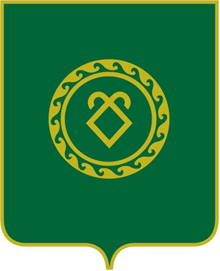 АДМИНИСТРАЦИЯСЕЛЬСКОГО ПОСЕЛЕНИЯ КУНГАКОВСКИЙ СЕЛЬСОВЕТ МУНИЦИПАЛЬНОГО РАЙОНААСКИНСКИЙ РАЙОНРЕСПУБЛИКИ БАШКОРТОСТАН№п\пНаименование организацииОтветственный исполнитель1Кунгаковский СДКМугинова Э.Т.2МБОУ СОШ  д.КунгакМуфазалова А.Ф.3МБДОУ детский сад  «Тулпар»Мусалямова И.Ф.4Кунгаковская  сельская  библиотекаСабитова Г.Ф.5Частный предпринимательМусалямов И.И.6Частный предпринимательВасилова Ф.К7Частный предпринимательФахрьянов Р.Ф.8Частный предпринимательГиниятов М.З.9Частный предпринимательСабитов А.Р.10  ООО «Кунгак»Хасанов Р.М11  КФХ «Мугинов»Мугинов Ф.М12Начальник почтыЯгафарова Я.А.13Кунгаковское лесничествоМусаллямов Р.Г.